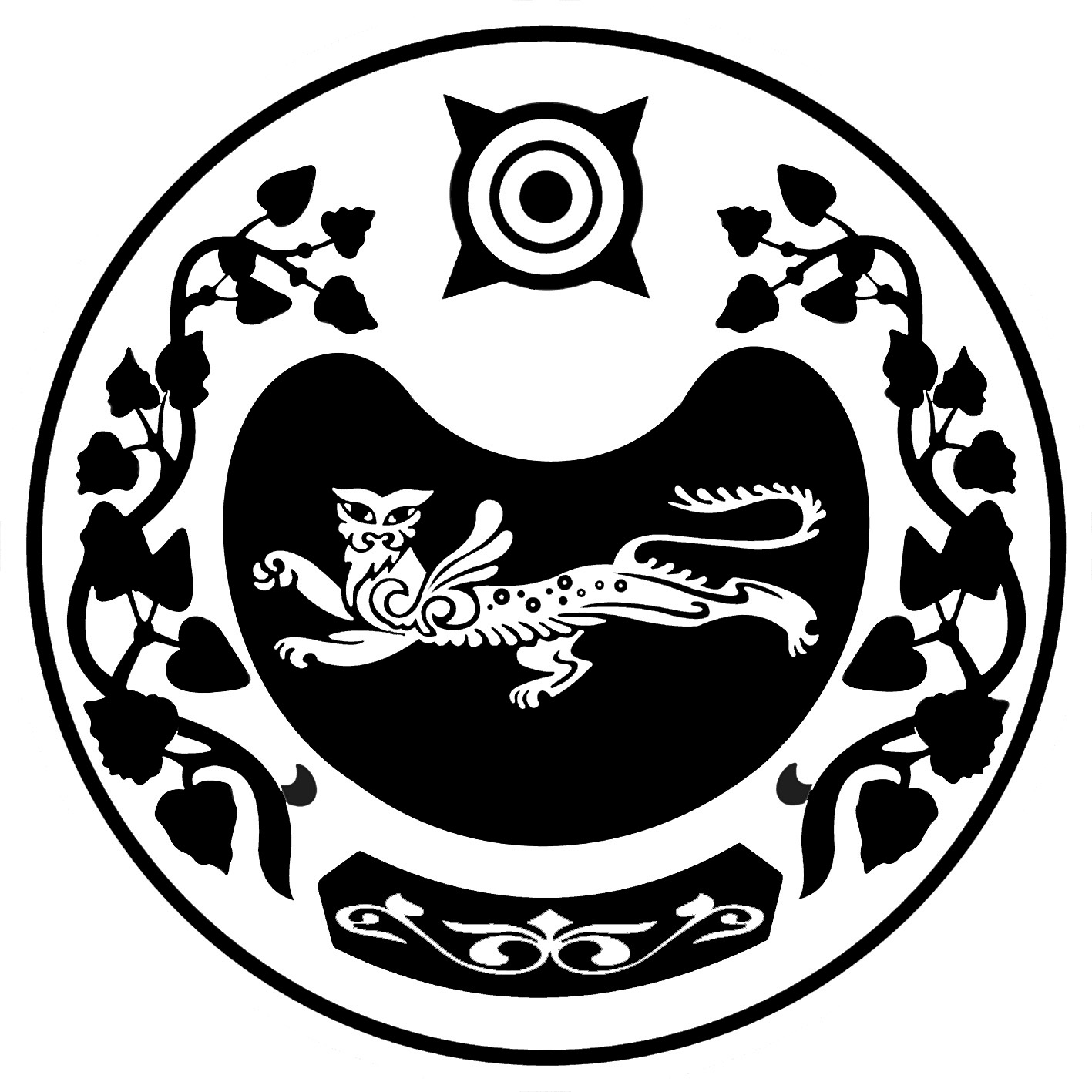 ПРОЕКТРЕШЕНИЕот «»2022 г.		                            с. Московское					№ 					Об исправлении технической ошибки в Решении Совета депутатов муниципального образования Московский сельсовет Усть-Абаканского района Республики Хакасия от 24.03.2022 г. № 9 «Об персональной надбавке Главе Московского сельсовета» В связи с допущенными техническими ошибками в Решении Совета депутатов муниципального образования Московский сельсовет Усть-Абаканского района Республики Хакасия от 24.03.2022 г. № 9 «Об персональной надбавке Главе Московского сельсовета», Совет депутатов РЕШИЛ:Исправить технические ошибки:Наименование Решения Совета депутатов муниципального образования Московский сельсовет Усть-Абаканского района Республики Хакасия от 24.03.2022 г. № 9 «Об персональной надбавке Главе Московского сельсовета», изложить в следующей редакции: «О надбавке к должностному окладу за особые условия труда Главе муниципального образования Московский сельсовет Республики Хакасия»Преамбулу Решения Совета депутатов муниципального образования Московский сельсовет Усть-Абаканского района Республики Хакасия от 24.03.2022 г. № 9 «Об персональной надбавке Главе Московского сельсовета», изложить в  следующей редакции: Заслушав информацию, представленную главным бухгалтером централизованной бухгалтерии Московского сельсовета Полуяновой Л.В. на основании статьи 14 Федерального закона от 06.10.2003 г. № 131-ФЗ «Об общих принципах организации местного самоуправления в Российской Федерации» в соответствии с Положением о денежном содержании выборных должностных лиц местного самоуправления, осуществляющих свои полномочия на постоянной основе и муниципальных служащих, утвержденным Решением Совета депутатов Московского сельсовета Усть-Абаканского района от 27.01.2022 г. № 2, Устава муниципального образования  Московский сельсоветПункт 1. Решения Совета депутатов муниципального образования Московский сельсовет Усть-Абаканского района Республики Хакасия от 24.03.2022 г. № 9 изложить в следующей редакции: Утвердить Главе муниципального образования Московский сельсовет Усть-Абаканского района Республики Хакасия надбавку к должностному окладу за особые условия труда в размере 100% должностного оклада в месяцРешение вступает в силу после официального опубликования (обнародования) Глава Московского сельсовета						А.Н. АлимовСОВЕТ ДЕПУТАТОВ МОСКОВСКОГО СЕЛЬСОВЕТАУСТЬ-АБАКАНСКОГО РАЙОНА 